Blue Ridge Community and Technical College & West Virginia UniversityAssociate of Science in General Studies with a Sociology Concentration leading to 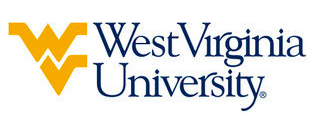 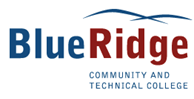 Bachelor of Arts in Sociology (WVU- BA) Suggested Plan of StudyStudents must complete SOCA 105 with a grade of C- or higher and an overall GPA of 2.0.Students transferring to West Virginia University with an Associate of Arts or Associate of Science degree will have satisfied the General Education Foundation requirements at WVU.Students who have questions regarding this articulation agreement or the transferability of coursework may contact the WVU Office of the University Registrar. All other questions should be directed to the WVU Office of Admissions.The above transfer articulation of credit between West Virginia University and Blue Ridge Community and Technical College, is approved by the Dean, or the Dean’s designee, and effective the date of the signature.  ____________________________________      	     ____________________________________          	_______________	       Print Name	 		           Signature		  	        DateValerie Lastinger Ph.D. - Associate Dean for Academics at WVU’s Eberly College of Arts & SciencesBlue Ridge Community and TechnicalHoursWVU EquivalentsHoursYear One, 1st SemesterYear One, 1st SemesterYear One, 1st SemesterYear One, 1st SemesterENGL 1013ENGL 1013HIST 101 or HIST 1023HIST 179 or HIST 1803ART 103 or MUSC 1113ARHS 101 or MUSC 1113BIOL 101 or PHYS 1034BIOL 115 or PHYS 1114CJST 2003SOCA 2343TOTAL1616Year One, 2nd SemesterYear One, 2nd SemesterYear One, 2nd SemesterYear One, 2nd SemesterENGL 1023ENGL 1023BIOL 102 or PHYS 1044BIOL 117 or PHYS 1124CJST 220 or CJST 2503FIS 2TC or SOCA 2TC3MATH 101 or MATH 1053MATH 121 or MATH 126C3SOCI 2033SOCA 1013TOTAL1616Year Two, 1st SemesterYear Two, 1st SemesterYear Two, 1st SemesterYear Two, 1st SemesterCJST 2403SOCA 2TC3PSYC 2033PSYC 1013ENGL 204 or ENGL 2083ENGL 242 or ENGL 2253HIST 2073HIST 2TC3LGST 2303BUSA 2TC3TOTAL1515Year Two, 2nd SemesterYear Two, 2nd SemesterYear Two, 2nd SemesterYear Two, 2nd SemesterCJST 2603SOCA 2TC3GSPE 2103PE 2TC3PSYC 2053PSYCH 2813SOCI 2053SOCA 2073ECON 2053ECON 2023TOTAL1515WEST VIRGINIA UNIVERSITYSummer Session at WVUSTAT 2113Year Three, 1st SemesterYear Three, 1st SemesterYear Three, 2nd SemesterYear Three, 2nd SemesterForeign Language 1013Foreign Language 1023SOCA 1053SOCA 3113SOCA 3013Upper-Level Sociology Course3200-Level Sociology Course3Upper-Level Sociology Course3General Elective (if SOCA 207 taken at Blue Ridge)2General Elective3SOCA 361TOTAL15TOTAL15Year Four, 1st SemesterYear Four, 1st SemesterYear Four, 2nd SemesterYear Four, 2nd SemesterForeign Language 1033Foreign Language 1043Upper-Level Sociology Course3SOCA 4883Anthropology, Criminology, or Sociology Elective 13Anthropology, Criminology, or Sociology Elective 23General Elective6General Elective3TOTAL15TOTAL12